Hoffai [Eich Stryd]eich gwahodd i ...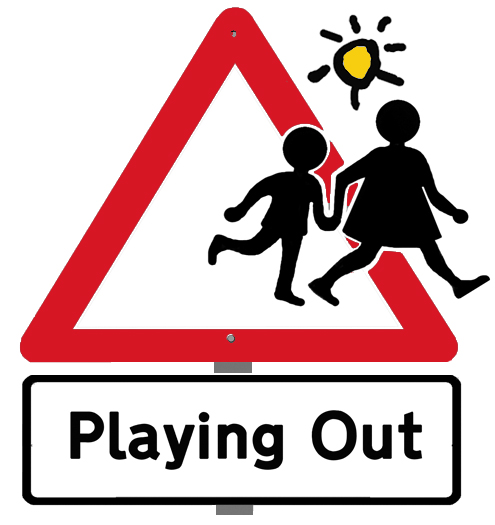 Dewch allan i chwarae neu dewch â phaned!Bydd y ffordd ar gau i draffig trwodd, er y gellir gadael 
ceir wedi’u parcio ar y stryd a bydd mynediad trwy stiward 
ar gyfer trigolion. Bydd rhieni’n gyfrifol am eu plant.Am fwy o wybodaeth am y prosiect ymwelwch â:www.playingout.netHoffai [Eich Stryd]eich gwahodd i ...Dewch allan i chwarae neu dewch â phaned!
Bydd y ffordd ar gau i draffig trwodd, er y gellir gadael 
ceir wedi’u parcio ar y stryd a bydd mynediad trwy stiward 
ar gyfer trigolion. Bydd rhieni’n gyfrifol am eu plant.Am fwy o wybodaeth am y prosiect ymwelwch â:www.playingout.netAnnwyl gymdogion,Mae ein stryd wedi derbyn (e.e. Gorchymyn Chwarae ar y Stryd Dros Dro neu TPSO). Mae hyn yn golygu y bydd y ffordd ar gau i draffig trwodd, yn ystod oriau cyfyngedig penodol, gan ddefnyddio rhwystrau ‘ffordd ar gau’ a stiwardiaid gwirfoddol mewn gwasgodau llachar. Gellir gadael cerbydau wedi eu parcio ar y stryd a gall trigolion ac ymwelwyr yrru i mewn ac allan yn araf bach, wedi eu hebrwng gan stiward gwirfoddol. Bydd gyrwyr yn llwyr gyfrifol am sicrhau eu bod yn gyrru’n ddiogel a gofalus. Bydd rhieni’n gwbl gyfrifol am eu plant eu hunain.Daw’r (e.e. TPSO) i rym o (AMSER) tan (AMSER) o’r gloch ar y dyddiadau canlynol:Cofiwch gysylltu os oes gennych unrhyw ymholiadau, pryderon neu syniadau. Mae stiwardiaid yn bwysig iawn wrth wneud i sesiynau Chwarae’r Tu Allan weithio, felly os ydych chi’n hapus i helpu am hanner awr neu fwy, cofiwch roi gwybod.Cofion gorau, (nodwch eich enw a’ch manylion cyswllt)Annwyl gymdogion,Mae ein stryd wedi derbyn (e.e. Gorchymyn Chwarae ar y Stryd Dros Dro neu TPSO). Mae hyn yn golygu y bydd y ffordd ar gau i draffig trwodd, yn ystod oriau cyfyngedig penodol, gan ddefnyddio rhwystrau ‘ffordd ar gau’ a stiwardiaid gwirfoddol mewn gwasgodau llachar. Gellir gadael cerbydau wedi eu parcio ar y stryd a gall trigolion ac ymwelwyr yrru i mewn ac allan yn araf bach, wedi eu hebrwng gan stiward gwirfoddol. Bydd gyrwyr yn llwyr gyfrifol am sicrhau eu bod yn gyrru’n ddiogel a gofalus. Bydd rhieni’n gwbl gyfrifol am eu plant eu hunain.Daw’r (e.e. TPSO) i rym o (AMSER) tan (AMSER) o’r gloch ar y dyddiadau canlynol:Cofiwch gysylltu os oes gennych unrhyw ymholiadau, pryderon neu syniadau. Mae stiwardiaid yn bwysig iawn wrth wneud i sesiynau Chwarae’r Tu Allan weithio, felly os ydych chi’n hapus i helpu am hanner awr neu fwy, cofiwch roi gwybod.Cofion gorau, (nodwch eich enw a’ch manylion cyswllt)DIWRNODDYDDIADDIWRNODDYDDIADDIWRNODDYDDIADDIWRNODDYDDIADDIWRNODDYDDIADDIWRNODDYDDIAD